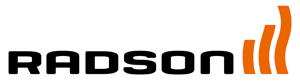 Radiateur sèche-serviettes électriques  						       ATHENA S Marque	RADSONType	ATHENA SMatériau	tôle d’acier de qualité Conformité	EN 442DESCRIPTION TECHNIQUEL’ ATHENA S est un radiateur séche-serviettes électrique en tubes ronds. Le boîtier bipolaire marche/arrêt se situe sur le radiateur. 2 possibilités de raccordement: câble encastré ou câble apparent (vendu avec prise mâle).Fixations murales, vis et chevilles incluses.DESIGNLors de l’installation, vous pouvez choisir de placer l’appareil avec le boîtier en haut ou en bas.COULEURCouleur standard est blanc - RAL 9010 ou chromé.GAMMEHauteur en mm : 725Longueur en mm : 450MONTAGELes radiateurs sont fixés au mur au moyen de 4 consoles murales dans la couleur du radiateur. EMBALLAGE ET PROTECTIONLes radiateurs sont emballés individuellement dans du carton, renforcé par des segments de coin, le tout étant enveloppé de film rétractable. GARANTIEGarantie contre les défauts de fabrication: 10 ans après l’installation. Les composants électriques sont garantis pour 2 ans.